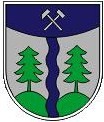 O Z N Á M E N ÍDle § 92 odst. 1) zákona č. 128/2000 Sb. se svoláváz a s e d á n í  z a s t u p i t e l s t v a obce Lázna den 23. dubna 2018 od 19 hodin.Zasedání proběhne v obecním společenském sále.Návrh programu:Rozpočtové opatření č.3Schválení směny pozemkůZáměr směny pozemkůSchválení žádostí o neinvestiční příspěvkyDiskuseRůznéV Lázu dne 14.4. 2018								Mgr. Antonín Kropáč                 	       	starostaZveřejnění na úřední desce: 					  Zveřejněno:							Sejmuto: